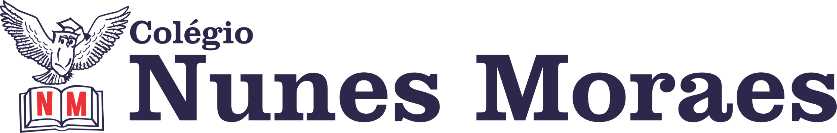 AGENDA DIÁRIA 2º ANO, 05 DE NOVEMBRO1ª AULA: AULA EXTRA2ª AULA: INGLÊSBom dia! Na aula de hoje o/a estudante acompanhará:Capítulo 16  - páginas 179 a 182.Conteúdo: página de diário. 3ª AULA: MATEMÁTICAObjeto de conhecimento: Mais situações-problema.Aprendizagens Essenciais: Resolver e elaborar problemas envolvendo dobro, metade, triplo e terça-parte, com o suporte de imagens ou material manipulável, utilizando estratégias pessoais.Capítulo 15: Calculando e contando.Atividades e explicações: página 117Atividade de casa: páginas 118 e 119Leitura no livro de atividades suplementares: página 86.4ª AULA: ARTEObjeto de Conhecimento: Diversidades do Brasil.Aprendizagens essenciais: Explorar, conhecer, fruir e analisar, criticamente, práticas e produções artísticas e culturais do seu entorno social e contextos, para reconhecer e dialogar com as diversidades.Atividades e explicações: páginas 148 a 153.Atividade de casa: páginas 154 e 155Forte abraço!